Renatus Mészár was born in 1966 in Laubach near Frankfurt in Germany. His first musical education he received in piano and as a member of the boys choir of his hometown. After his high school exams he studied church music at the Academy of music and drama in Hamburg, changing his subject after three years to opera singing. His teachers in Hamburg and later on at the academy of music in Munich were Annie Schoonus, Brigitte Faßbaender and Irmgard Hartmann-Dressler. He gave his opera debut, still studying, at the Munich Biennale in 1990.
From 1992 to 1995 he has been a member of the broadcasting choir in Hamburg, before entering the ensemble of the Braunschweig state theater as a "young bass". There he sang, besides smaller parts, already Sarastro in "Zauberflöte", Don Alfonso in "cosi fan tutte", and Don Basilio in "barbiere di seviglia". As a guest of this theater he sang there several times during the following years, so as Leontes in the German debut performance of Philippe Boesman´s "Winter Tale" after a play by Shakespeare, as well as as Figaro in "Le nozze di figaro", Fra Melitone in "La forza del destino" and Leporello in "Don Giovanni".
From 1998 to 2001 he was engaged at the municipal theater in Münster with Escamillo ("Carmen"), all Alberich parts ("Ring des Nibelungen") and Kaspar ("Freischütz"). During the following years he worked free-lance at the Theaters in Braunschweig, Bern, Oldenburg, Festival of Eutin, Osnabrück and Bremen with parts as Zaccaria ("Nabucco"), Doktor ("Wozzeck") and Commendatore ("Don Giovanni"). He also has had guest appearances at the opera houses of Hamburg and Nürnberg. After one year as a member of the ensemble in Würzburg in 2003 he switched to the theater in Schwerin, where he interpreted the role of Colline in "La Bohéme" and again Sarastro in "Zauberflöte" as well as Sparafucile in "Rigoletto". Then in 2005 followed his debut as Wotan in "Rheingold" at the theater in Hof and again Figaro at the state theater in Oldenburg. In 2006 he performed in a first release at the Munich Biennale.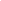 
With the beginning of the season 2006/2007 he switched to the German National Theater in Weimar, where he, amongst others, was Fasolt in "Rheingold", Wotan in "Valkyrie", Wanderer in "Siegfried" and Hagen in "Götterdämmerung" (the complete "Ring" is released on DVD by Arthaus productions). Other important parts, which he sang at this house, were: Boris ("Lady Macbeth from Mzensk"), Grand Inquisitore ("Don Carlo") and again Sarastro. Moreover he was a guest of the opera house in Halle as Wotan in "Rheingold". In April 08 he has had his debut at the Komische Oper in Berlin with Colline in "La Bohéme", at which house he also sang Tschelio in "Die Liebe zu drei Orangen" from Prokofieff last season. Very successful was his contribution to a performance of the 14th Symphony of Shostakovich at the Konzerthaus in Klagenfurt in Austria in June 08. In July 08 he could celebrate a particular success as Hagen in "Götterdämmerung" in Weimar, followed by his debut as Scarpia in "Tosca" at the opera festival in Merzig, which was also received enthusiastically both from the public and the critics as well. In spring 2009 he sang the bishop Toribio in "Love And Other Demons" by Péter Éötvös in the celebrated Chemnitz production, was inspiring as Leporello in Weimar after that. In August 2009 he was taking part at a Production of "Moses und Aron" by Schönberg (Ruhrtriennale), directed by Willy Decker as The Priest, which production, after a huge premier success was broadcasted several times on tv and also released on DVD. Beginning of last year he has had - again in Klagenfurt - his debut with great success as Boris Godunow in the equal named opera by Mussorgskij . Since spring 2010 he is also Orest in "Elektra" in Weimar.
With the beginning of the last season Renatus Mészár switched to the opera house of Bonn, amongst other parts with Water Gnome in "Rusalka" and Baculus in "Wildschütz", but stays connected to the German National Theater in Weimar as a guest, so as Ruprecht in "The Fiery Angel" from Prokofieff since December 2010, further on as Orest and again in the "Ring" as Fasolt, Wotan, Wanderer and Hagen.
During the 2010 festival season he sang the title role in "The Flying Dutchman" at the Tyrol Opera Festival in Erl and again Escamillo in Merzig. With the Dutchman he returned to the Theater of Klagenfurt from September 2011 on. For the first time as a guest of the Staatstheater Kassel he performed the role of Boris in Shostakovich´s Lady Macbeth of Mzensk since end of October 2011. Since April he is King Heinrich in "Lohengrin" at the State Theater in Karlsruhe form April 2012 on, Wotan in Valkyrie at the State Opera in Hannover from May 2012 on, Hagen in "Götterdämmerung" with the Nationale Reisopera in Enschede (Netherlands) in September and Oktober 2012 and King Philipp in Verdi´s Don Carlo at the Gelsenkirchen Theater from December 2012 on. For the first time at the Munich Gärtnerplatz-Theater he will perform the title role of a first release of Friedrich Cerha, the President.By the beginning of the saison 2012/2013 he will join the soloists ensemble of the Staatstheater Karlsruhe, amongst others with the roles of Landgraf (Tannhäuser), Pontifex Maximus in Spontini´s "La Vestale", Wotan and Wanderer at the "Ring"-revival and later as Hans Sachs in Wagner´s "Diie Meistersinger von Nürnberg". 
Besides his work as an opera singer Renatus Mészár could build up a broad concert repertoire which covers the span from Monteverdi to contemporary music, including most diverse recital programs. Numerous recordings for broadcasting companies, tv, CD and DVD prove his versatility.
The awardee of several international singing competitions worked together with renowned orchestras such as (amongst others) Radio Symphony Orchestra of the North- and the Western German Radio, the Cologne and the Munich Radio Orchestra, the Hamburg Philharmonic Orchestra, the Orquestra Nacional in Madrid under such conductors as Frans Brüggen, Michael Boder, Gustav Kuhn, Sir Neville Marriner, Jun Märkl, Eiji Oue, Helmuth Rilling and Semyon Bychkov.